Утверждаю Директор МБОУ «Алексеевская школа № 4»________Королева Т. Ю.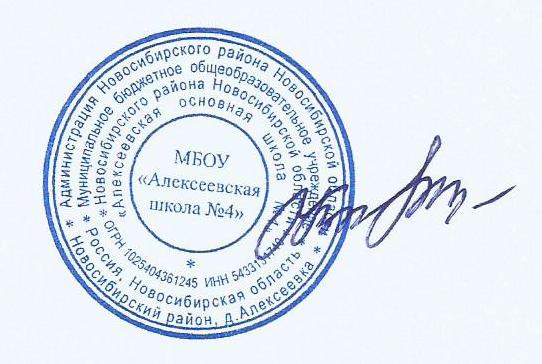 Меню(1-4кл)          На 29.03.2021 г.№ рецептурыНазвание блюдаМасса, гБелки, гЖиры, гУглеводы, г.Калорийность, ккал.Цена,руб.Завтрак53-19з-2020Масло сливочное (порциями)100,108,300,1074,80654-1з-2020Сыр твердых сортов в нарезке307,008,900,00107,501454-21к-2020Каша жидкая молочная рисовая1805,306,5028,50193,7012,454-23гн-2020Кофейный напиток с молоком2003,903,5011,1091,109,7Пром.Хлеб пшеничный604,600,5029,50140,609,5Итого за Завтрак60020,927,769,2607,7Обед54-20з-2020Горошек зеленый601,700,103,5022,108,954-7с-2020Суп картофельный с макаронными изделиями2005,202,8018,50119,606,454-1г-2020Макароны отварные1505,305,5032,80202,006П/ФКотлеты Куриные10012,8010,008,40174,702854-14хн-2020Компот из смородины с медом2000,400,109,3039,608,1Пром.Хлеб пшеничный604,600,5029,50140,603Итого за Обед7703019102698,6Итого за день137050,967,6171,21306,3